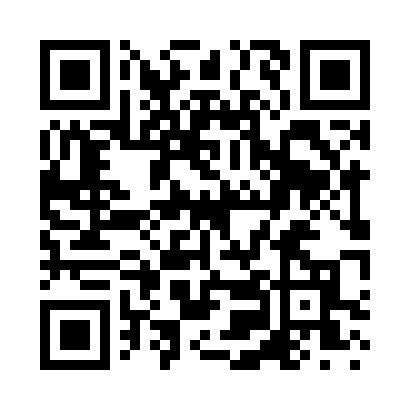 Prayer times for Willingham, Georgia, USAMon 1 Jul 2024 - Wed 31 Jul 2024High Latitude Method: Angle Based RulePrayer Calculation Method: Islamic Society of North AmericaAsar Calculation Method: ShafiPrayer times provided by https://www.salahtimes.comDateDayFajrSunriseDhuhrAsrMaghribIsha1Mon5:156:351:405:198:4510:052Tue5:156:351:405:198:4510:043Wed5:166:351:405:198:4410:044Thu5:166:361:405:208:4410:045Fri5:176:361:405:208:4410:046Sat5:176:371:415:208:4410:037Sun5:186:371:415:208:4410:038Mon5:196:381:415:208:4410:039Tue5:196:381:415:218:4310:0210Wed5:206:391:415:218:4310:0211Thu5:216:391:415:218:4310:0212Fri5:216:401:415:218:4310:0113Sat5:226:411:415:218:4210:0114Sun5:236:411:425:218:4210:0015Mon5:246:421:425:218:419:5916Tue5:246:421:425:228:419:5917Wed5:256:431:425:228:419:5818Thu5:266:431:425:228:409:5819Fri5:276:441:425:228:409:5720Sat5:276:451:425:228:399:5621Sun5:286:451:425:228:399:5522Mon5:296:461:425:228:389:5523Tue5:306:461:425:228:389:5424Wed5:316:471:425:228:379:5325Thu5:326:481:425:228:369:5226Fri5:326:481:425:228:369:5127Sat5:336:491:425:228:359:5128Sun5:346:501:425:228:349:5029Mon5:356:501:425:228:349:4930Tue5:366:511:425:228:339:4831Wed5:376:521:425:228:329:47